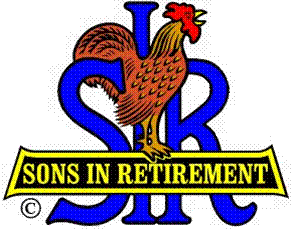 INCORPORATED LAS TRAMPAS BRANCH 116Boundary Oak WALNUT CREEK, CABRANCH EXECUTIVE COMMITTEE MEETING MINUTESApril 16, 2018Big Sir Marty Katz called the meeting to order at 9:30 am.Secretary Fred Schafer confirmed a quorum was present.  Executive Committee members in attendance were:Big SIR Marty Katz Little SIR Jerry HicksSecretary Fred Schafer Assistant Secretary Dave WilliamsTreasurer Jim Nickels Assistant Treasurer Bob Shader, Al SatakeMembership Phil GoffDirectors Dave Harris 	Al HutchkoHarry SherinianAlso attending were Committee Chairmen:  Neil Schmidt, Matt Arena, Kevin Donahue, and Ron Armijo.  Michael Barrington was a guest.Agenda:Big SIR Marty Katz reviewed the meeting agenda and asked if there were any additions or changes. There were none.  Secretary’s Report:  Secretary Fred Schafer asked if there were any changes or corrections to the March 19, 2018 BEC minutes as distributed.  There were none.  A motion to approve was made by Phil Goff and seconded by Al Hutchko.  The motion was approved.Treasurer’s Report:Treasurer Jim Nickels reported the Form 28 Branch cash balance for the month endingMarch, 2018 is $8,518.74.  Jim reported that we average a $150/mo subsidy for lunches missed.  We make $150/mo for our drawing.  We currently have 20 members that have not paid their annual dues.  Attendance:Kevin Donahue reported:Current membership:  206								Luncheon guests/visitors:  3  -  Peter Mangini guest of Jerry Hicks, Andy Myhr guest of Jerry Hicks and Tom O’Brien guest of Jerry Hicks.		     Speakers:  1					    Excused members:  44       		 Estimated Unexcused members:  16	  	Estimated Luncheon attendees:  153							12 Unexcused Letters sent out for the March Lunch.  8 PaidKevin has been asked to take over Bob Testa’s job in golf.  As such, Kevin has asked that we find a new Attendance Chairman.Membership:Phil Goff reported:Our current Branch membership is 206. 1 new member will be inducted at today’s lunch meeting – Jerry Zampino sponsored by Bernie Wroblewoski.There are 29 inactive members.Joe Diehl moved to inactive, Lloyd Plank who was inactive resigned and Jerry Jacob resigned, at 91 too difficult to attend lunch.Joe Collins and Troy Powell passed away since our last meeting. Big Sir Report: GROWTH IN OUR BRANCH - Big SIR Marty attended a State Big SIR meeting.  There are 119 Branch’s with an average membership of 96.  Branch 116 is in the top 3% with membership over 200.  The smallest Branch has 35.  We need to work very hard to grow our membership however Marty is most concerned that we do our best overall.  Bob Shader reported that our attendance has dropped by 30 during the last 2 years.  (We moved from the Elks to Boundary Oak and expected a decrease)  It was noted that although our membership is down, our percentage of member attendance is 78 which is up from last year.  Little SIR Jerry stated that participation by members may be age related.  We need to set goals.  Dave Williams mentioned that people are working longer.  This may impact the average age of membership. PRESIDENTS AWARDS  -  Today, Bill McCord and Bill Harrington will be receiving Senior SIR awards and Bob Kinser and Paul Harris Will be receiving Super Senior awards.NO MAY MEETING - There will be no May meeting due to the Spring Fling. OPEN SEATING - Once again, we had a great deal of very constructive discussion on this subject.  In the end, it was decided to try the following:Assign a TABLE CAPTAIN and a TABLE NUMBER to each group reserving tables.The ATTENDANCE CHAIRMAN will email the list of EXCUSED ABSENCES for the meeting to the TABLE CAPTAIN’S the Sunday before the meeting.  THE CAPTAIN will then ensure that “save tags” are not put out for those excused from the meeting.When a member with reserved seating arrives at the meeting, he will place his NAPKIN ON THE TABLE and PUT HIS TAG ON TOP OF IT. We will have 2 or 3 SEAT AMBASSADORS, wearing colorful vests, at each meeting to assist members without reserved seats to find a place to sit.  The goal is to have an advocate for all trying to find a seat.Big SIR Marty will write a column for the Trampas Topic describing the intent and how this is planned to work starting in June.Little SIR Report:Little SIR Jerry Hicks reported that today’s Luncheon speaker is Dick Callahan the announcer for the A’s.The June Speaker was to be the Lafayette Police chief.  He has moved to Antioch as the chief there.  We are not sure who will take his place.The Speakers Committee has had a very productive meeting with many good ideas brought forward.  Other Committee Reports: The question was raised by Harry Sherinian regarding whether SIR members are covered when participating in a SIR event.  The answer is no.  Guests would be covered but there can be no “perpetual guests”.  The purpose of the insurance is to protect the State and Branch SIR from law suits.  52 percent of the state budget goes to insurance.There being no further business, the meeting was adjourned at 10:31.Fred Schafer, SecretaryExecutive Committee	Area 16 Governor			Region 5 DirectorAll Support and Activity Chairmen		